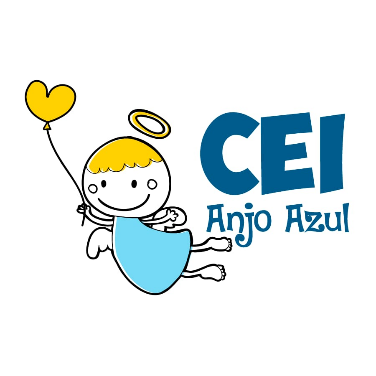 CENTRO DE EDUCAÇÃO INFANTIL ANJO AZULRua 31 de Março/nº 1508Lacerdópolis – SCCEP: 89660 000 Fone: (49) 3552 0279Coordenadora: Marizane Dall’OrsolettaE mail: ceianjoazullacerdopolis@gmail.com                     Blog: www.ceianjoazul.blogspot.comPROFESSORA: TAILA COLLETPROFESSORA AUXILIAR: ANA LÚCIA CARBOLIN DRESCHTURMA: BERÇÁRIO II15 HORAS PLATAFORMA/GRUPO WHATSAPPALGUMAS SUGESTÕES DE EXPERIÊNCIAS:SEGUNDA-FEIRA 15/06/20TERÇA-FEIRA 16/06/20QUARTA-FIERA 17/06/20QUINTA-FEIRA 18/06/20SEXTA-FEIRA 19/06/20UMA VIAGEM DO LADO DE FORA: JUNTO COM A CRIANÇA OBSERVAR DE ALGUMA DAS JANELAS DE SUA CASA A VISTA, O QUE TEM NESSA VISÃO (PARA QUEM QUISER, MANDAR UMA FOTO NO GRUPO DE WHATSAPP).PROPORCIONAR PARA A CRIANÇA UM MOMENTO EM QUE LHE SEJA COMPARTILHADO O CUIDADO COM AS PLANTAS (PODE SER EM UMA HORTA OU ATÉ MESMO DE UMA PLANTINHA DENTRO DE CASA). BRINCANDO COM AS EXPRESSÕES: EM FRENTE À UM INCENTIVAR A CRIANÇA A FAZER DIFERENTES EXPRESSÕES (TRISTE, ALEGRE, ASSUSTADO, ETC). BRINCAR APENAS COM OBJETOS ENCONTRADOS NA NATUREZA.CONSTRUIR APENAS COM SUCATAS UM BRINQUEDO (PODERÁ SER QUALQUER BRINQUEDO, USEM DA IMAGINAÇÃO COM AJUDA DA CRIANÇA).